Liittymiskaavake ratsastusseura Team Pähkinä Ry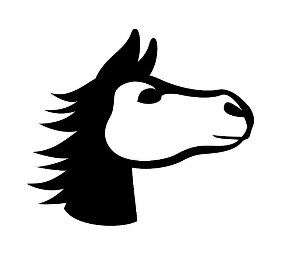 *Nimi: _______________________________________________*Henkilötunnus:______________________  *Katuosoite: ____________________________________________________________________*Postinumero ja toimipaikka: _______________________________________________________Puhelinnumero: _______________________ (ei pakollinen, käytetään ainoastaan seuran tiedotukseen tarvittaessa)Sähköpostiosoite: _____________________________ (ei pakollinen, älä täytä, jos et halua liittyä seuran sähköpostituslistalle)Id-numero, jos olet kuulunut johonkin muuhun ratsastusseuraan aiemmin, löytyy jäsenkortintakaa: ___________________________________* -merkityt pakollisiaJäsenyyslaji (suluissa jäsenhinta vuodelle 2019):□ Seniorijäsen (59 €)
□ Juniorijäsen (52 €)
□ Perhejäsen (seniori 32 €, juniori 28,50 €), varsinaisen jäsenen nimi ________________________
□ Kannattajajäsen (20 €)□ Hyväksyn, että tähdellä merkatut tiedot kerätään Team Pähkinä Ry:n ja SRL:n yhteistietorekisteriin. Rekisteriseloste henkilötietojen käsittelystä on luettavissa seuran nettisivuilla ja tämän lomakkeen liitteenä. Tarkemmin tietoa EU:n tietosuoja-asetuksesta löytyy SRL:n sivuilta http://www.ratsastus.fi/gdpr.□ Sähköpostiosoitteeni saa kirjata jäsenrekisteriin ja tietoja saa käyttää seuran tiedotukseen ja yhteydenpitoon.□ Puhelinnumeroni saa kirjata jäsenrekisteriin ja tietoja saa käyttää seuran tiedotukseen ja yhteydenpitoon.___________________________	 __________________________________________Paikka ja päivämäärä 		               Jäsenen tai alle 18-vuotiaan huoltajan allekirjoitus


			                             __________________________________________
					Nimenselvennys